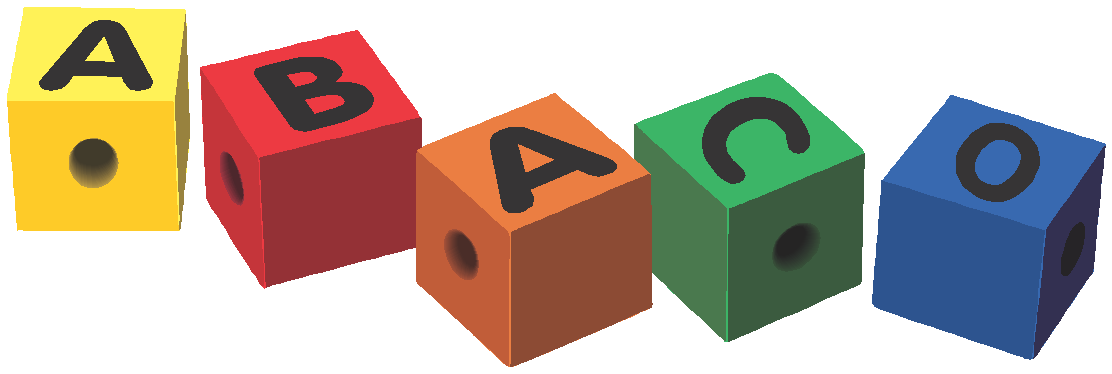 Asilo Nido, Scuola dell’Infanzia e extrascoalsticoVia delle Aie,1 e 5 6900 LuganoTel. 091 971 18 88 / 091 970 23 10/ 079 559 31 92CARTA DEI SERVIZI EXTRASCOLASTICO1. CONDIZIONI DI FREQUENZA, CRITERI D’AMMISSIONE E DISDETTAFrequenza: viene concordata al momento dell’iscrizione con la responsabile e secondo il punto 3 del regolamento.                                                                                                                                                                                                                                                                                                                               Età richiesta: da 3 a 12 anni.Disdetta: per iscritto con due mesi di anticipo.2. DOCUMENTAZIONE RICHIESTA PER L’ISCRIZIONE Compilazione del contratto e sottoscrizione del regolamento allegato.Certificato medico di buona salute e copia delle vaccinazioni.Scheda personale del bambino da compilare al momento dell’ambientamento.Attestazione del datore di lavoro.3.DEFINIZIONE E FINALITÀPer soddisfare le esigenze lavorative delle famiglie (interne ed esterne alla scuola) proponiamo l’orario prolungato dalle 7:00 alle 19:00.  Fasce orarie del servizio extrascolastico durante il calendario scolastico: dalle 7.00 alle 8.30, dalle 11.30 alle 13.00 e dalle 15.30 alle 19.00; solo il mercoledì il servizio seguirà il seguente orario: dalle 7.00 alle 8.30 e dalle 11.30 alle 19.00.Fasce orarie del servizio extrascolastico durante il periodo estivo: dal lunedì al venerdì dalle 7.00 alle 19.00.La struttura si riserva in questo periodo estivo la facoltà di poter modificare l’orario del servizio, a dipendenza delle frequenze dei bambini, comunicandolo per tempo alle famiglie interessate.Durante il periodo del campo estivo garantiamo il servizio con un minimo di 4 bambini. Da 4 e fino a 6 bambini iscritti per settimana l’orario sarà ridotto dalle 8.00 alle 17.00.Con meno di 4 bambini iscritti, la scuola verrà chiusa. Queste informazioni verranno comunicate entro la fine di aprile di ogni anno. Durante l’anno scolastico il nostro servizio, rivolto ai bambini che usufruiscono dell’extrascolastico, si propone di:Agevolare la relazione, favorire l’integrazione e il senso di appartenenza al gruppo.Integrare il bambino nella routine e nelle attività montessoriane della struttura.Avvicinare il bambino nelle attività Montessori secondo la sua età.Durante il periodo estivo, il nostro servizio rivolto ai bambini che usufruiscono dell’extrascolastico, si propone di:Agevolare la relazione, favorire l’integrazione e il senso di appartenenza al gruppo.Integrare il bambino nella routine e nelle attività della struttura.Proporre esperienze ludiche e di svago in linea con la stagione estiva. Le attività vengono scelte secondo i bisogni e l’età dei bambini iscritti e mirano a sostenerli nel loro sviluppo.4. PRINCIPI PEDAGOGICI Il centro extrascolastico segue i principi guida montessoriani.L’ambiente è strutturato per rispondere alle esigenze dei bambini. L’offerta principale sarà quindi quella di soddisfare i bisogni dei bambini a seconda del momento di crescita che stanno vivendo.I materiali e le attività offerte seguiranno i principi montessoriani atti a perseguire l’autonomia e l’indipendenza per il bambino.Gli adulti parlano a voce bassa, non giudicano, e trovano modi adeguati per entrare in rapporto con ogni bambino.5. AMBIENTI: SPAZI, ARREDI, GIOCHILo spazio e l’ambiente è arredato a misura di bambino per facilitarne l’uso autonomo da parte loro. Gli spazi si compongono di diverse sale arredate con tutti i mobili all’altezza dei bambini, tavolini e sedie per le loro attività e tutto il materiale esposto alla portata dei bambini per favorire la libera scelta.Vi è inoltre un atrio spogliatoio dove riporre indumenti e scarpe. Anche i bagni e i lavandini a disposizione sono a misura di bambino.Disponiamo di un giardino e un parco giochi comunale attrezzato proprio di fronte alla scuola Le attività saranno proposte in base alle esigenze dei bambini e alle diverse età.
6. IMPOSTAZIONE DELL’ATTIVITÀ QUOTIDIANAOrario extrascolastico 7.00 – 8.00Vi è inoltre la possibilità di sfruttare del materiale montessoriano fino all’inizio delle lezioni.Orario pranzo-mensa: 11.30-13.00Momento conviviale molto importante ricco di insegnamenti sia sul piano relazionale sia sull’educazione nutrizionale.Doposcuola: 15.30-19.00 (mercoledì 11.30-19.00)Viene organizzata la merenda offerta dalla struttura, garantiamo giornalmente la presenza di frutta di stagione.Successivamente i bambini avranno modo quotidianamente di giocare con le attività presenti nell’ambiente o di partecipare ai diversi laboratori proposti dalla maestra o dei maestri esterni specializzati in diverse aree.Garantiamo uscite nel giardino o nei parchi presenti nelle immediate vicinanze della struttura, soprattutto nel periodo estivo approfittiamo insieme ai bambini di vivere e giocare nella natura.Durante le vacanze scolastiche la struttura è aperta dalle ore 7:00 alle ore 19:00.7.00-9.00 accoglienza e spuntino.Durante la mattina vengono organizzati dei laboratori e/o giochi all’esterno in giardino o nei parchi limitrofi.Pranzo 11.30-13.00Nel pomeriggio i bambini potranno intrattenersi con le attività presenti in classe o all’esterno.Merenda 16.00-16.30.La prima entrata è prevista tra le 7.00 e le 9.00, la seconda alle 13.30. L’uscita è prevista dalle 13.00 alle 19.00.Soprattutto durante l’estate saranno organizzate gite o uscite sul territorio.Il trasporto scuola/centro extrascolastico Abaco è a carico della struttura.7. ATTIVTÀ EDUCATIVE E LUDICHEIl bambino può scegliere in autonomia il materiale che è a sua disposizione nell’ambiente.L’ambiente offre vari spazi di lavoro dall’angolo artistico con pittura, disegno, costruzione, all’angolo del gioco simbolico con il gioco dei travestimenti, della casetta, ecc.Saranno inoltre presenti travasi liquidi e solidi, lavaggi (vita pratica Montessori), attività per lo sviluppo della motricità fine quali infili di vario genere dal più semplice al più complesso, attività di ritaglio, di incollo, puzzle, giochi di società, giochi di carte come domino, memory, ecc. 8. INFORMAZIONI E COINVOLGIMENTO DEI GENITORIGli educatori quotidianamente sono a disposizione delle famiglie per comunicare l’andamento della giornata e sono sempre disponibili per colloqui individuali e per riunioni generali con i genitori.9. RECLAMIGli educatori e la direttrice sono sempre a disposizione per qualsiasi eventuale necessità.